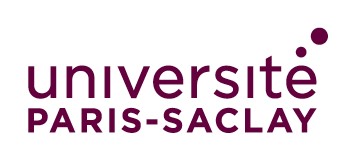 DEPOT DE CANDIDATURESCRUTIN du Lundi 12 décembre 2022 à 10h00 
au Mardi 13 décembre 2022 à 16h00 Conseil de l’IUT d’OrsayCollège USAGERS (« étudiants »)  A remettre ou à déposer :Par courriel à l’adresse : elections.iut-orsay@universite-paris-saclay.froupar dépôt à l’IUT d’Orsay, service accueil, Bâtiment D - 13 Av. des Sciences - 91190 Gif-sur-Yvette Impérativement avant le Mardi 29 novembre 2022 à 12h00NOM DE LA LISTE (tel qu’il apparaîtra sur le bulletin de vote) : 		Le cas échéant, appartenance syndicale ou soutien(s) dont bénéficie la liste des candidats :	PROFESSION DE FOI (2 pages A4 maximum) : si elle n’est pas jointe au présent dépôt, elle devra être envoyée par voie électronique ou par dépôt. La production d’une profession de foi ne conditionne pas la recevabilité de la liste.LISTE DES CANDIDATS DANS L’ORDRE PREFERENTIEL (obligatoirement en alternance F/H ou H/F) :• La liste peut être incomplète.Délégué de listeIl convient de désigner un délégué de liste, lui-même candidat, qui peut être appelé à participer au comité électoral consultatif : 	Nom, Prénom :	Téléphone :	Adresse email :	Le délégué de liste est volontaire pour être membre du bureau de vote.Le délégué de liste représente la liste dans l’éventualité où le comité électoral consultatif doit être convoqué après la date de dépôt des candidatures.Nom et prénom du représentant de la liste : 	Signature : ORDRESexe (F/H)NOMPRENOMNOMBRE DE SIEGES A POURVOIR : 3 titulaires et 3 suppléantsLes listes sont invitées à s’assurer de l’inscription de leurs candidats sur la liste électorale préalablement au dépôt.Chaque candidat devra remplir et signer une déclaration individuelle.1NOMBRE DE SIEGES A POURVOIR : 3 titulaires et 3 suppléantsLes listes sont invitées à s’assurer de l’inscription de leurs candidats sur la liste électorale préalablement au dépôt.Chaque candidat devra remplir et signer une déclaration individuelle.2NOMBRE DE SIEGES A POURVOIR : 3 titulaires et 3 suppléantsLes listes sont invitées à s’assurer de l’inscription de leurs candidats sur la liste électorale préalablement au dépôt.Chaque candidat devra remplir et signer une déclaration individuelle.3NOMBRE DE SIEGES A POURVOIR : 3 titulaires et 3 suppléantsLes listes sont invitées à s’assurer de l’inscription de leurs candidats sur la liste électorale préalablement au dépôt.Chaque candidat devra remplir et signer une déclaration individuelle.4NOMBRE DE SIEGES A POURVOIR : 3 titulaires et 3 suppléantsLes listes sont invitées à s’assurer de l’inscription de leurs candidats sur la liste électorale préalablement au dépôt.Chaque candidat devra remplir et signer une déclaration individuelle.5NOMBRE DE SIEGES A POURVOIR : 3 titulaires et 3 suppléantsLes listes sont invitées à s’assurer de l’inscription de leurs candidats sur la liste électorale préalablement au dépôt.Chaque candidat devra remplir et signer une déclaration individuelle.6